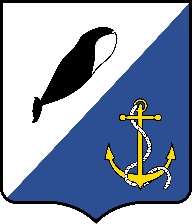 АДМИНИСТРАЦИЯПРОВИДЕНСКОГО ГОРОДСКОГО ОКРУГАПОСТАНОВЛЕНИЕРуководствуясь Федеральным законом от 25 декабря 2008 года № 273-ФЗ «О противодействии коррупции», Указом Президента Российской Федерации от 21 июля 2010 года № 925 «О мерах по реализации отдельных положений Федерального закона «О противодействии коррупции»», в целях приведения муниципальных нормативных правовых актов в соответствие действующему законодательству, Администрация Провиденского городского округа 
ПОСТАНОВЛЯЕТ:1. Признать утратившим силу:- постановление главы администрации Провиденского муниципального района от 30 декабря 2010 г. № 301 ««О реализации Указа Президента Российской Федерации от 21 июля 2010 года № 925 «О мерах по реализации отдельных положений Федерального закона «О противодействии коррупции»».2. Обнародовать настоящее постановление в информационно-телекоммуникационной сети «Интернет» на официальном сайте Провиденского городского округа www.provadm.ru. 3. Настоящее постановление вступает в силу со дня обнародования.4. Контроль за исполнением настоящего постановления возложить на организационно-правовое Управление (Рекун Д. В.).О признании утратившим силу постановления главы администрации Провиденского муниципального района от 30 декабря 2010 года № 301 «О реализации Указа Президента Российской Федерации от 21 июля 2010 года № 925 «О мерах по реализации отдельных положений Федерального закона «О противодействии коррупции»»Глава администрацииЕ. В. ПодлесныйПодготовила:Красикова Е. А.Согласовано:Рекун Д. В.Разослано: дело, ОПУ.Разослано: дело, ОПУ.Разослано: дело, ОПУ.